Contractor: How to update the operating system and the Assetic app – MobilitySummaryThis Quick Reference Guide explains how to update the operating system and the Assetic app on a mobile device, including phones and tablets. This guide assume you already have a Google account or Apple ID, which are required on Android and Apple devices respectively to download and update apps and software.StepsAndroid: update the Assetic appOpen the Play Store app.
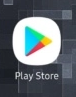 In Google Play menu select My apps and games 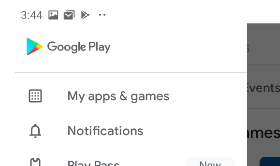 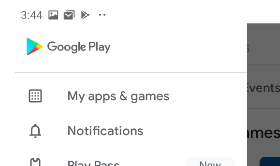 Apps with an update available are labelled "Update."
Select Update (if available) on the following apps:GoogleGoogle MapsAsseticX (if already installed)Android: update the Play Store versionSelect either the menu button or the profile button
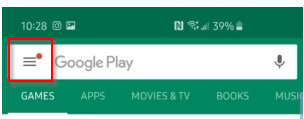 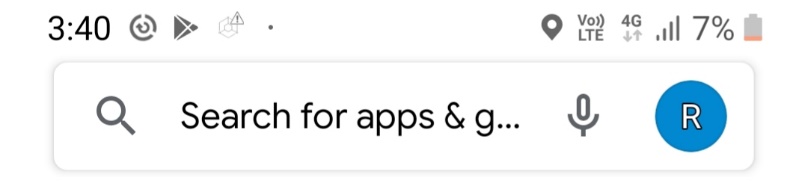 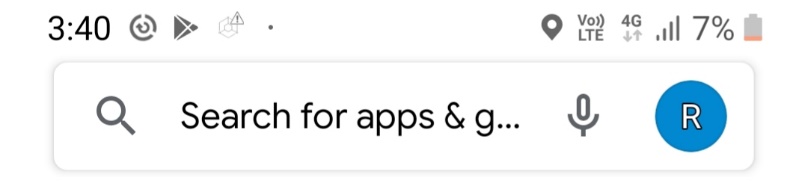 Select Settings.Select Play Store version.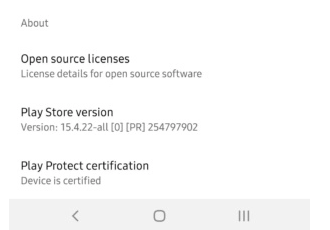 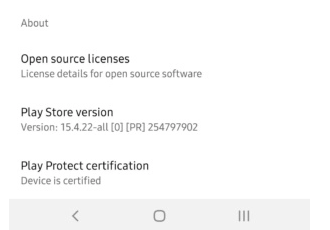 If an update is available, it will download it. If the version is current, a message will advise ‘Google Play Store is up to date’.Android: Update the Operating SystemNavigate to Settings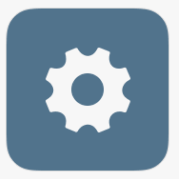 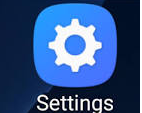 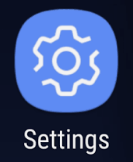 Select Software update
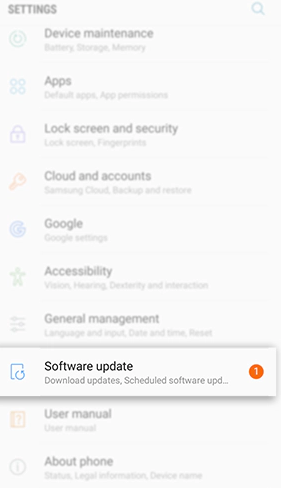 Select Download updates manually OR Download and install (depends on the age of the phone / tablet)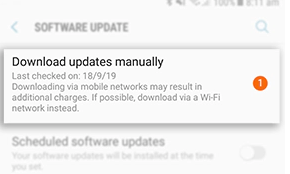 If an update is available, select Download OR Install Now (depends on the age of the phone / tablet)Continue this process until no more updates are available.Apple: update the Assetic appIf auto updates are not enabled, follow this procedure to update the Assteic app.Open the App Store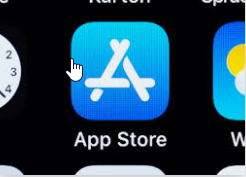 In the search bar enter Assetic and the following screen will appear however instead of OPEN you will see UPDATEPress UPDATE to update the app


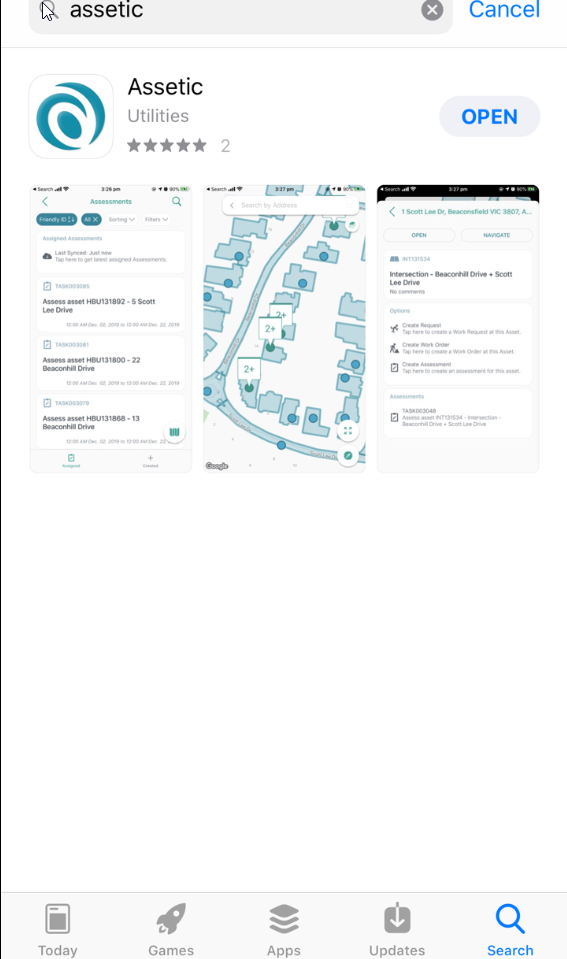 Apple: update the operating system First, launch the “Settings” app (the gear icon).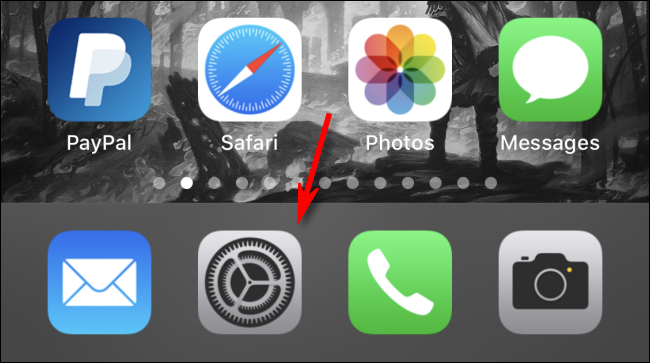 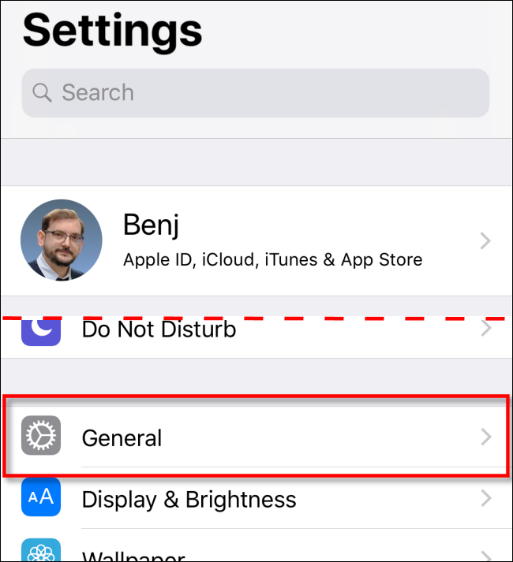 In the Settings menu, tap “General.”Next, tap Software Update.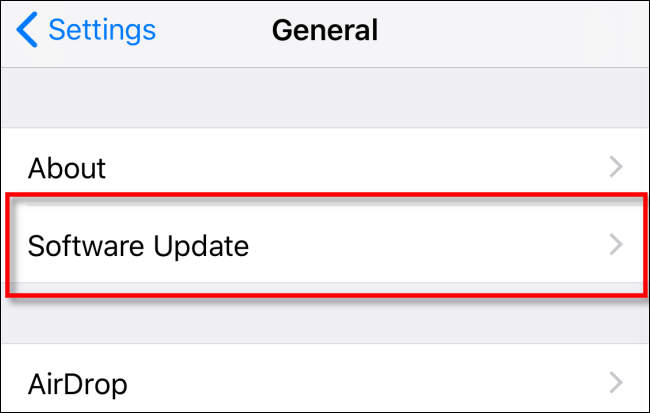 You see information about the latest update, including the version number and details about what the update will improve.
If your iPhone hasn’t already downloaded the update, tap Download and Install and type your passcode if it’s requested.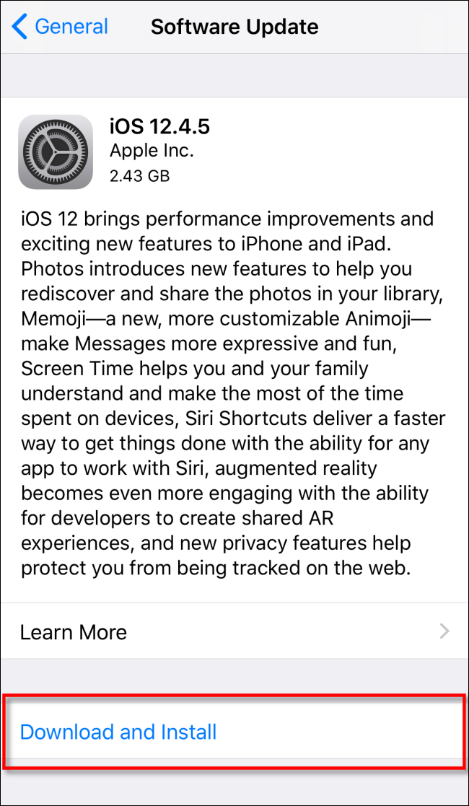 When the update is finished downloading, a message might pop up asking whether you want to install the update now or later; tap Install Now.
After the install process begins, you see a message that says “Verifying Update”; wait for it to finish. After verification is complete, your iPhone’s screen goes black and it will restart.
You then see the Apple logo and a small progress bar in the centre of the screen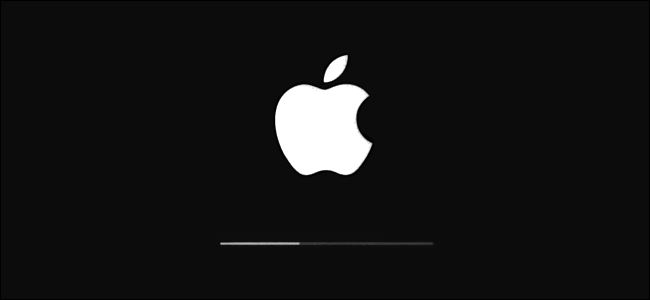 When installation is complete, you can unlock and use your iPhone again as usual.
